استراتجی تنوع فرهنگی و لسانیخلاصه2024-2028Dari | دریخلاصه استراتجی تنوع فرهنگی و لسانی 2024-2028جوامع متنوع فرهنگی و لسانی (CALD) هنگام تعلیم، دسترسی و استفاده از پلان ملی بیمه معیوبیت (NDIS) با مشکلات و موانع زیادی روبرو هستند.برای بهبود نتیجه‌ها برای اشتراک کنندگان CALD، سازمان ملی معیوبیت (NDIA) یک استراتجی تنوع فرهنگی و لسانی 2024-2028 (این استراتجی) و پلان اقدام ایجاد کرد.هدف استراتجی موارد ذیل است:افزایش دسترسی و مشارکت در NDIS برای جوامع CALDافزایش استفاده از پلان های NDIS برای اشتراک کنندگان CALDبهبود تجربه با NDIS برای جوامع و اشتراک کنندگان CALD.همچنین یک پلان اقدام برای اطمینان از پیگیری، اندازه گیری و راپور پیشرفت استراتجی تهیه شده است. کپی کامل استراتجی و پلان اقدام را می توان در وبسایت NDIS یافت.عکس روی جلد: ویلو، کودک نوپای ملبورنی که 10 هفته پیش ازوقت به دنیا آمد و حالا با کاهش شنوایی و تأخیر رشد قابل توجهی زندگی می‌کند، با حمایت درمان‌های تامین‌شده توسط NDIS، در ارتباطات غیرکلامی تعلیم داده شده است. داستان ویلو را در وب سایت NDIS بخوانید .این استراتجی چگونه ایجاد شداین استراتجی از طریق طراحی-مشترک انکشاف یافته است. طراحی-مشترک شامل همکاری با بیش از 800 فرد دارای معیوبیت از پیشینه CALD (از جمله اشتراک کنندگان CALD)، فامیل ها و مراقبان آنها، سازمان های مهم، سازمان های نماینده معیوبیت و ارائه دهندگان خدمات بود.این ذینفعان و گروپ ها مشکلات پیش روی اشتراک کنندگان CALD را تشریح کردند و برای ایجاد راه حل هایی برای رسیدگی به این مسائل با یکدیگر همکاری کردند.NDIA از طریق گروپ‌های متمرکز، گفتگو با جامعه، جلسات معلوماتی عمومی، نظرسنجی‌های آنلاین و ارسال‌ مکتوب ها، مشارکت خود را انجام داد.ارائه بسیاری از رویدادها و فعالیت‌های تعاملی مختلف باعث شد که افراد دارای معیوبیت از پیشینه CALD برای به اشتراک گذاشتن تجربیات و نظرات خود برای بهبود NDIS حمایت شوند.برای انکشاف استراتجی و پلان اقدام، حمایت، مشوره و راهنمایی توسط موارد ذیل ارائه شده است:اتحادیه ملی معیوبیت قومی (NEDA)، یک سازمان ملی معیوبیت است که از افراد دارای معیوبیت با پیشینه CALD و اشخاص که لسان آنها انگلیسی نیست حمایت می کند.یک گروپ مشوره خارجی (EAG) متشکل از نمایندگانی که با افراد دارای معیوبیت با پیشینه CALD همکاری می کنند و نماینده آنها هستند.همکاری با NEDA و EAG کمک کرد تا تجربه زنده و دیدگاه‌های CALD در هر مرحله از پروسس طراحی مشترک معلومات‌رسانی ‌کند.معنی استراتجی برای شمادلایلی برای تغییردر ابتدای طراحی-مشترک، مجموعه ای از گروپ های متمرکز، بحث های درون گروپ و بحث تن به تن با اشتراک کنندگان CALD، فامیل‌ها و مراقبین آنها برگزار شد.از این صحبت‌ها متوجه شدیم که بسیاری از جوامع CALD هنگام دسترسی و یادگیری در مورد NDIS با موانعی روبرو هستند. ما همچنین آموختیم که دسترسی به معلومات و حمایت و استفاده از پلان‌های NDIS برای اشتراک کنندگان CALD دشوارتر است. مشکلاتی که اغلب شنیده می شد را می توان در کپی کامل استراتجی تنوع فرهنگی و لسانی 2028 - 2024 در وبسایت NDIS یافت.چگونه NDIA بهبود خواهد یافتNDIA اهدافی را انکشاف کرده است که در 6 حوزه اولویت بندی شده است. هدف این اهداف حمایت از جوامع CALD برای یادگیری، دسترسی و استفاده از NDIS است.یک پلان اقدام برای اطمینان از انجام و اندازه گیری این اهداف توسط NDIA تهیه شده است. کپی کامل استراتجی تنوع فرهنگی و لسانی 2024 - 2028 Action Plan را در وبسایت NDIS ببینید.6 حوزه اولویتی که استراتجی به آنها خواهد پرداخت بشمول موارد ذیل هستند:زیرساختNIDS و سیستم‌ها، پالیسی‌ها و پروسس‌های شریک آن، ضرورت‌های فرهنگی و لسانی جوامع CALD را منعکس می‌کنند.این ممکن برای شما به چه نحوی باشد:شما در درخواست برای NDIS، درخواست بازبینی یا ارائه نظرات به NDIS به خوبی حمایت می‌شوید. شما این فعالیت ها را به گونه ای انجام داده می‌توانید که نیازهای فرهنگی و لسانی تان را برآورده کند.توانمندی کارمندانNDIS و کارمندان شریک، خدمات فرهنگی ایمن و جوابگو را به افراد دارای معیوبیت و خانواده های آنها ارائه می دهند.این ممکن برای شما به چه نحوی باشد:NDIS و کارمندان شریک از شما حمایت می کنند تا ضرورت های فرهنگی و لسانی خود را به اشتراک بگذارید و به نیازهای شما به طور مناسب رسیدگی کند.ارتباطات قابل دسترسیمعلومات به اشتراک گذاشته شده توسط NDIS نیازهای فرهنگی و ارتباطی افراد دارای معیوبیت از پیشینه CALD، فامیل و مراقبین آنها را برآورده می کند.این ممکن برای شما به چه نحوی باشد:NDIS به روش دلخواه شما با شما تماس می گیرد و در صورت نیاز از شما برای دسترسی به حمایت ترجمانی با کیفیت بالا حمایت می کند.بازارهاخدمات NDIS در دسترس است و نیازهای فرهنگی و لسانی اشتراک کنندگان، خانواده ها و مراقبان CALD را برآورده می کند.این ممکن برای شما به چه نحوی باشد:خدمات و حمایت های NDIS ایمن و مناسب را پیدا کرده می‌توانید و به آنها دسترسی 
داشته می‌توانید.داده‌ها (Data)داده ها برای درک نیازهای اشتراک کنندگان CALD برای بهبود خدمات و درک تأثیر NDIS استفاده 
می شود.این ممکن برای شما به چه نحوی باشد:تعریفی از CALD ایجاد شده است که هویت شما را بهتر نشان می دهد.تماس با بیرونحمایت‌ها و خدماتی برای تعلیم و ارتباط با مردم و جوامعی که NDIA قبلاً به خوبی با آنها در همکاری نبوده، ارائه می‌شود.این ممکن برای شما به چه نحوی باشد:جامعه شما درک بیشتری از NDIS و معیوبیت دارد و شما در صحبت کردن یا درخواست برای NDIS احساس اطمینان بیشتری می کنید.بعداً چه اتفاقی می افتدNDIA فعلاً برای اجرای اقدامات ذکر شده در استراتجی کار می کند. با پیشرفت این کار، به‌روزرسانی‌های منظم برای اندازه‌گیری و پیگیری پیشرفت استراتجی ارائه می‌شود.راپور پیشرفت در اواخر سال 2024 نشر خواهد شد. نشان خواهد داد که آیا این استراتجی در مسیر دستیابی به اهداف خود قرار دارد یا خیر.NDIA به همکاری با افراد دارای معیوبیت از پیشینه CALD، EAG و بخش CALD ادامه خواهد داد تا مطمئن شود که استراتجی اجرا شده و نیازهای در حال تغییر جامعه را منعکس می کند.چطور بیشتر بدانیماگر شما:سوالات در مورد استراتجی CALD داریدبرای تطبیق یا استفاده از NDIS به حمایت نیاز داریدمی‌توانید با تلفون NDIS 1800 800 110 ، ایمیل enquiries@ndis.gov.au یا گفتگوی انترنتی به 
تماس شوید، یا در نزدیکترین دفتر NDIS خود مراجعه کنید. موقعیت های دفاتر را می توان در 
وبسایت NDIS یافت.کپی کامل استراتجی تنوع فرهنگی و لسانی 2024-2028 NDIS و پلان اقدام به 17 لسان از جمله خوانش آسان (Easy Read) در وبسایت NDIS موجود است.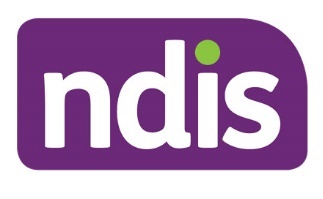 ndis.gov.auسازمان ملی بیمه ناتوانی (NDIA)تلفون: 110 800 1800گفتگوی اینترنتی: ndis.gov.auما را در شبکه های اجتماعی ما دنبال کنیدفیسبوکاینستاگرامیوتیوبلینکدینبرای افرادی که به کمک لسان انگلیسی ضرورت دارند:TIS 450131 برای افرادی که ناشنوا یا کم شنوا هستندTTY: 677 555 1800رله صدا: 1800 555 727خدمات رله ملی: accesshub.gov.au